Name: __________________________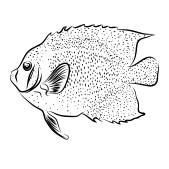 Marine Organism:__________________________Marine Science Extra Credit                                        Marine Organism Research GOAL: You will research a specific marine organism by describing in detail the attributes that define it as a living entity.  Life is described as sharing these characteristics; made up of units called cells, has the ability to reproduce, is based on a universal genetic code, must obtain and use energy, responds to an environment, maintains a stable internal environment and, as a group, changes over time. Picture of Organism (Drawn or image)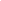 Body of Research: This will be organized by the characteristics of life that makes the marine organism the individual that it is. (Must include **Classification, and at least 4 choices from items 2-9)**Classification: Life is based on a universal genetic code; how is the marine organism classified? (Make a list, like the one below) Common Name:Scientific Name: 
                                                                                                                  Taxonomy:Kingdom:Phylum:Class:								    Order:Family:Genus:species: Location/Range: (Where could I scuba dive to see one?!)Map of distribution: (Cut and paste a global map with a key that depicts the population range.)Anatomy: Life is made up of units called cells; how is the marine organism structured?  For example, color, structure, eye development, fur pattern, etc.
Physiology: Life maintains some sort of stable, internal environment. What is the internal environment of the 	marine organism like? For example, endothermic/ectothermic/homeothermic?
Reproduction: Life has the ability to reproduce; what reproduction strategies and methods does the marine organism use to successfully reproduce?
Development and Behavior: Life grows and develops; include information such as what is the life cycle, growth stages, migration, intelligence, behavior and longevity of the marine organism?
Ecology: Life must obtain energy or materials for energy; what role does the marine organism play in the cycle of energy? What are its predators/prey? Are there other organisms in ecosystem that influence it? Food source/diet?
Habitat: Life responds to its environment; what is the environment of the marine organism like? Include:Habitat description:Abiotic factors such as latitude, depth, salinity, temperaturesNatural History: As a group, life changes over time. What is the natural history and fossil evidence of the marine organism? How has it changed over time? What are its ancestors?
Other: Anything else? (For example: what is the relationship to humans? Are there any political or environmental issues involved with this organism? Is there anything special or unique to add about this organism that is not covered in the other paragraphs?
Use sources such as the internet, scientific journals and books. 